SAM Advocacy Priorities by Action Designation 2016SAM Delegate Assembly 2016 convened on June 17, 2016 following the review of Positions and Resolutions by affiliate caucuses on June 16, 2016.  Forty-three delegates approved 39 Positions and 43 Resolutions approved by the SAM membership at the annual meeting October 20, 2016.  Below are the SAM Advocacy Priorities 2016-17, as derived from a summary of Positions and Resolutions with Action designation.SAM Advocacy Priorities 2016-17Support Recruitment and Retention of Quality EducatorsPublic School Health Insurance CostsOppose Privatization with Public FundsSupport Special Education FundingSupport Facility and Technology InfrastructurePOSITIONS with Action DesignationSupport Recruitment and Retention of Quality EducatorsTEACHER & ADMINISTRATOR RECRUITMENT AND RETENTIONSAM affirms that teacher and administrator retention and recruitment are keys to quality education.  It supports efforts to support mentoring and to fund incentives for recruitment and retention of staff.  Districts are faced with an increasing need to compete with other states for a shrinking pool of qualified candidates.  The legislature must address current laws, administrative rules, and funding support to provide districts the flexibility to retain personnel and to compete for new candidates.PUBLIC SCHOOL EMPLOYEE HEALTH INSURANCESAM will seek legislative changes to find a method for relief to health insurance costs.Oppose Privatization with Public FundsNON-PUBLIC SCHOOLS AND HOME SCHOOLS        SAM supports legislation that strengthens the accountability of non-public schools and home schools in Montana.NON-PUBLIC AND HOME SCHOOL FUNDING (PK-12)	SAM opposes any legislation or initiatives, which would allow for vouchers, tuition tax credits, tax savings accounts, or any other funding plans for any non-public and home PK-12 schools.Support Facility and Technology InfrastructureTECHNOLOGYSAM believes technology is now and will forever be an integral part of our culture and presents ever changing challenges and opportunities for our students.  Schools throughout Montana struggle to finance critical technology infrastructure.  Educational services requiring technology are not available to all Montana Students.  Therefore SAM will support: Administrative, operational and learning process change at the federal, state, district and school levels must be addressed strategically where goals, resources and timing for improvement are managed cohesively. Baseline funding for supportive technology infrastructure should be addressed by a variety of methods that include; mechanisms that account for life cycle cost of ownership, technology that is driven by changes in classroom and/or curricular needs, and operational technology related to business function necessary to run a school district (i.e. State reporting, security systems, telecommunications, etc). Districts would be encouraged to fund additional infrastructure and capabilities as demanded by their environments. Technology education for administrators, staff and students is timely, relevant, and compulsory. The management of technology requires a baseline of understanding and education.  School administrators and leaders need support in specific process and technology implementation management. Technology planning, implementation and support functions, requiring specialized skills and knowledge, are accomplished by professional staff or contracted consultants according to specific district business models.RESOLUTIONS with Action DesignationSupport Recruitment and Retention of Quality EducatorsResolution #10/16-01 – UNIFIED RECRUITMENT & RETENTIONWHEREAS, Montana has significant difficulty in recruiting and retaining highly qualified teachers and related service professionals in general and special education; andWHEREAS, Montana has historically experienced difficulty in the recruitment and retention of low incidence professional positions, such as speech pathologists, school psychologists, occupational therapists, physical therapists, sign language interpreters and other professional staff necessary for the provision of a Free Appropriate Public Education (FAPE) under the Individual with Disabilities Education Act 2005 (IDEA); andWHEREAS, Montana has historically experienced difficulty in the recruitment and retention of general education professional positions necessary to provide instructional service which meet accreditation standards; andWHEREAS, school districts currently spend a significant amount of resources including time and money on the recruitment and retention of low incidence personnel; andWHEREAS, a unified collaborative effort towards statewide recruitment and retention would be more cost effective and efficient; andWHEREAS, recruitment and retention of highly qualified/low incidence positions is difficult due to the geographic isolation of many communities of Montana; andWHEREAS, Office of Public Instruction has worked collaboratively with Montana Council of Administrators of Special Education on the recruitment and retention of highly qualified/low incidence personnel; andWHEREAS, Montana continues to have chronic shortages;BE IT RESOLVED: That SAM supports the implementation of a unified recruitment and retention program designed to address current personnel shortages in both general and special education.Oppose Privatization with Public FundsResolution #12/13/16-03 – SCHOOL PRIVATIZATION WITH PUBLIC FUNDS LEGISLATIONBE IT RESOLVED, that SAM take the following positions with regard to school privatization legislation of any kind by the Legislature; andBE IT FURTHER RESOLVED, that SAM work to ensure that elected school boards in member school districts are empowered to innovate and adapt public school offerings to best meet the needs of students and to fully develop the educational potential of each student in the public schools as envisioned by the Constitutional framers in writing Article X, Section 1 of the Montana Constitution; and BE IT FURTHER RESOLVED, that SAM work to ensure continued supervision and control of all publicly funded PK-12 education in Montana by existing school boards in current member districts who are subject to popular election to ensure that publicly-funded PK-12 education remains accountable to citizens in each community through oversight by volunteer elected trustees; and BE IT FURTHER RESOLVED, that SAM oppose any attempts to fund private PK-12 education, including sectarian and non-sectarian private schools and home schools through public means and that SAM interpret “public means” to include but not necessarily be limited to any appropriation, tax credit, tax deduction, voucher or any other financial incentive or construct mandated or allowed by law or proposed in any bill or initiative. Guidance on SAM’s position and efforts are to be derived from but not limited to the language of Article X, Section 6 (Aid prohibited to sectarian schools) and applicable interpretations of this provision by the Montana Supreme Court and other courts interpreting similar language in their respective state constitutions; andBE IT FURTHER RESOLVED, that SAM work to ensure that any school choice legislation be limited only to public schools and comply with and afford every student in every public school with all constitutional rights specified in Article X of the Montana Constitution and access to a public education that complies with the definition of the basic system of free quality schools adopted by the Legislature in 20-9-309, MCA; BE IT FINALLY RESOLVED, that SAM actively and vigorously opposes any legislation failing to meet the standards set forth above and pursue enforcement of the constitutional provisions referenced in this resolution through any lawful means.Constitutional References:Section 1. Educational goals and duties. (1) It is the goal of the people to establish a system of education which will develop the full educational potential of each person. Equality of educational opportunity is guaranteed to each person of the state. Section 6. Aid prohibited to sectarian schools. (1) The legislature, counties, cities, towns, school districts, and public corporations shall not make any direct or indirect appropriation or payment from any public fund or monies, or any grant of lands or other property for any sectarian purpose or to aid any church, school, academy, seminary, college, university, or other literary or scientific institution, controlled in whole or in part by any church, sect, or denomination.Section 8. School district trustees. The supervision and control of schools in each school district shall be vested in a board of trustees to be elected as provided by law.Resolution #02/12/14-03 – VOUCHERS, TUITION TAX CREDITS, TAX SAVINGS ACCOUNTS AND CHARTER SCHOOLS (OTHER THAN AS DEFINED IN ARM 10-55-604) WHEREAS, vouchers, tuition tax credits and charter schools detract from the goal of comprehensive improvement of public schools, do not enhance public and non-public school competition, and do not significantly impact student achievement levels; andWHEREAS, voucher programs do not cover the full tuition costs of many schools, thus preventing true choice for many parents and students; andWHEREAS, the acceptance or use of public funds by private and parochial institutions would threaten the unique mission of these schools by requiring every recipient of public funds to abide by the same laws, rules, and regulations as public schools; andWHEREAS, non-public schools ultimately determine which students will be admitted and/or removed from their rolls; andWHEREAS, vouchers, tuition tax credits and charter schools are prohibitively expensive, require taxpayers to finance the tuition costs of students attending private and parochial schools, and remove funds from public schools;BE IT RESOLVED, that SAM will oppose the use of vouchers, tuition tax credits, tax savings accounts and charter schools in any form.Support Special Education FundingResolution #03/15-01 - SPECIAL EDUCATION FUNDINGWHEREAS, the percentage of state support for earmarked special education general fund expenditures has declined at a rate significantly greater than has the rate of state support for the total general fund budget; and  WHEREAS, the original intent of Congress was to fund special education at the 40% level of the national average for pupil expenditure; andWHEREAS, the lack of state fiscal support for mandated special education services effectively decreases the amount of general funds available to support general education programming;BE IT RESOLVED; that SAM urges the legislature and state officials to avoid state appropriations that may suggest discriminatory funding practices between special education and regular education; andBE IT FURTHER RESOLVED, that SAM supports legislation to allow school districts to increase their budget caps to provide for the disproportionate costs associated with educating students with special needs; andBE IT FINALLY RESOLVED, that SAM supports efforts to fully fund IDEA at its originally intended levels and to allow flexibility in maintenance of effort requirements.Resolution #03/06/11/16-02 – ADDITIONAL FUNDING FOR MANDATED SPECIAL EDUCATION SERVICES WHEREAS, the state provides no funding to support the mandated services required of schools for students with disabilities in the 3-5 year old age range; andWHEREAS, the state provides no funding for mandated extended school year services for students with disabilities;BE IT RESOLVED, that SAM supports full state and federal funding for mandated special education services for three to five year old students with disabilities based on the current ANB formula; ANDBE IT RESOLVED, that SAM supports full state and federal funding for mandated Extended School Year special education services.BE IT FINALLY RESOLVED, that SAM will prioritize support of legislative action to increase the monetary investment for such Mandated Special Education Services by applying additional state funding without reducing payments for the Instructional Services Block Grant, Related Services Block Grant, and the Disproportionate Cost Reimbursement.Resolution #14-04 – FUNDING SPECIAL EDUCATION COOPERATIVE INFRASTRUCTURE WHEREAS, a large majority of school districts, 81%, participate in special education cooperatives owing in a large part to a very sparsely distributed population; andWHEREAS, increasing frequency, intensity, and investments of special education services require a robust cooperative infrastructure necessary to assure our students in rural schools equal access to special education services and quality education; andWHEREAS, school laws of Montana do not adequately address funding the basic entitlement of Cooperatives in order to establish the appropriate infrastructure necessary for rural students to have equal access to special education services and quality education;BE IT RESOLVED, that SAM supports legislative action ensuring the development of the full educational potential of each person;BE IT FURTHER RESOLVED, that SAM supports legislative action to increase the monetary investment in Cooperative infrastructure including means to recruit and retain highly qualified personnel in rural areas; andBE IT FINALLY RESOLVED, that SAM supports legislative action to ensure educational infrastructure is equitably and adequately funded across all Montana administrative units.Resolution #15-01- Special Education Funding, Closing the GapWHEREAS, review of recent legislative funding increases for K-12 education will clearly show there has been, and continues to be a significant “gap” between increases in revenue provided general education versus increases provided special education;WHEREAS, the 2015 legislature provided no increase in funding for special education services, this lack of additional revenue from the state places increasing pressure on districts to use local revenue to fund special education services;WHEREAS, because districts and cooperatives are not receiving an increase in special education revenue, the effect on districts’ includes reducing services to special education children placing districts at risk of failing to provide FAPE (Free Appropriate Public Education), places special education in the position of “competing” for local funding with general education, sports, and other activities, and places an increasing burden on local tax payers;BE IT RESOLVED, that SAM will develop a proposal to present to their educational partners, the Office of Public Instruction, and the Governor’s office, to “close the gap” in funding increases for general education versus special education.Resolution #16-07 – ADEQUATE FUNDING FOR MANDATED SPECIAL EDUCATION SERVICESWHEREAS, IDEA, as federal law, mandates a free appropriate public education for children with disabilities, ages 3-21. (Title I, B, 612, a, 1, A) with provision for State level statutory language to limit services to children with disabilities ages 18-21 (Title 1, B, 612, a, 1, B, ii); andWHEREAS, most Montana school districts limit attendance to age 19, mandated special education services in the State typically address the needs of children with disabilities ages 3-19; andWHEREAS, inadequate State funding of mandated special education services negatively impacts the education of all students by effectively decreasing the amount of general funds available to support general education programming;BE IT RESOLVED, that SAM will prioritize adequate funding of mandated special education services; andBE IT FURTHER RESOLVED, that SAM will prioritize support of legislative action for statutory language that includes the special education appropriation in the group of education appropriations subject to the mandatory inflationary increase; andBE IT FURTHER RESOLVED, that SAM will prioritize support of legislative action to increase monetary investment in Cooperative infrastructure without reducing payments for the Instructional Services Block Grant, Related Services Block Grant, and the Disproportionate Cost Reimbursement; andBE IT FURTHER RESOLVED, that SAM recognizes proposals for new program entitlements for students outside the current age-range of State-funded educational programs may negatively impact funding consideration for mandated special education services; andBE IT FINALLY RESOLVED, that SAM will prioritize support of legislative action for inflationary increases for special education and increased monetary investment in Cooperative infrastructure above advocacy efforts for new program entitlements for students outside the current age-range of State funded educational programs.Support Facility and Technology InfrastructureResolution #13/15-01 – CAPITAL FACILITY NEEDSBE IT RESOLVED, that SAM pursue continued and expanded state funding for capital facility needs in districts across the state of Montana to match and leverage local support for maintaining quality, safe, healthy, and educationally appropriate school facilities that meet the needs of 21st Century learning.  The resolution should include support for technology costs within the definition of capital facility needs.  The resolution should encourage energy efficiency, quality materials, and the general concept of sustainability.  In addition, we encourage state support to match local building reserves so that school districts will be able to maintain facilities.We encourage state support maintaining local control, and ensuring full funding for programs such as the state Facility Guaranteed Mill per ANB funding, as well as new initiatives that might be developed in the future.We believe that this resolution is important to the needs of students in districts across the state of Montana. Summary of SAM Major and New Actions on Positions and ResolutionsSAM Delegate Assembly 2016 convened on June 17, 2016 following the review of Positions and Resolutions by affiliate caucuses on June 16, 2016.  Forty-three delegates approved 39 Positions and 43 Resolutions approved by the SAM membership at the annual meeting October 20, 2016.  Below is a summary of major and new actions on those Positions and Resolutions.POSITIONSPOSITIONS PREAMBLEDelegates approved revisions to the preamble to more accurately reflect prioritization of SAM positions and resolutions and the process to be followed by the Delegate Assembly Steering Committee and presentation of revised and new positions and resolutions.TEACHER & ADMINISTRATOR RECRUITMENT AND RETENTIONDelegates approved changing designation from Support to Action.TECHNOLOGYDelegates approved changing designation from Support to Action.PUBLIC SCHOOL EMPLOYEE HEALTH INSURANCEDelegates created a position statement under the STATEWIDE ISSUES category with designation of Action.  Position Statement: SAM will seek legislative changes to find a method for relief to health insurance costs.REGIONAL SERVICE AGENCY STRUCTURE AND GOVERNANCE DEFINED IN LAWDelegates created a position statement under the STATEWIDE ISSUES category with designation of Support.  Position Statement:  SAM will work in collaboration with other public education advocacy groups in developing necessary guidelines, policies, structures and other resources to assist school districts in establishing/structuring/implementing regional service center areas to maximize efficiencies and optimize resources under existing law.SUPPORT OF TRAINING FOR FEDERAL E-RATE REIMBURSEMENTDelegates created a position statement under the STATEWIDE ISSUES category with designation of Support.  Position Statement:  SAM will support a model for training for E-Rate applications and submittal to leverage expertise to ensure every district in Montana is taking advantage of the Federal E-Rate funding.RESOLUTIONSResolution #04/14/16-02 – PRE-SCHOOL PROGRAMSDelegates approved changing designation from Action to Support.Resolution #10/16-01 – UNIFIED RECRUITMENT & RETENTIONDelegates approved changing designation from Support to Action.Resolution #16-01 – ONLINE VERIFICATION AND GRACE PERIOD FOR REGISTERING EDUCATOR LICENSEDelegates approved a new resolution, with designation of Support, to address the process and timeline for registering educator certificates.Resolution #16-02 – STATE TRANSPORTATION REIMBURSEMENT FOR ACADEMIC SUMMER SCHOOLDelegates approved a new resolution, with designation of Support, to provide transportation reimbursement for academic summer school programs approved by local trustees under the policy for student enrollment for exceptional circumstances before requesting reimbursement through the county transportation committee.Resolution #16-04 – ANB PAYMENT MODIFICATION FOR 6TH GRADEDelegates approved a new resolution, with designation of Support, to modify school funding so the per ANB payment for 6th graders is the same as that for 7th and 8th graders.Resolution #16-05 – CHANGE COMPULSORY ENROLLMENT AGE FROM 7 TO 6 YEARS OLDDelegates approved a new resolution, with designation of Support, to change the compulsory enrollment age from 7 to 6.Resolution #16-06 – ADDITIONAL FUNDING FOR CAREER AND VOCATIONAL/TECHNICAL EDUCATIONDelegates approved a new resolution, with designation of Support, to request that the 2017 Montana Legislature increase the state’s support of career and technical education by appropriating $1 million in each year of the 2019 biennium for secondary vocational education programs and to support funding for CTE programs for grades 6,7, and 8. Resolution #16-08 – ANB ALLOCATION FOR TECHNOLOGY HARDWARE UPGRADESDelegates approved a new resolution, with designation of Support, to support an increase in funding beyond the services already allocated to support technology hardware purchases.  The requested allocation would be $50 per student totaling approximately $7.2 million.Resolution #16-09 – SUPPORT OF MINIMUM BANDWIDTH FOR SCHOOLSDelegates approved a new resolution, with designation of Support, to work collaboratively with partners to ensure a minimum of 1Mbps per student bandwidth is available for all public school students, and to explore PK-20 connectivity consortiums to connect public schools with the University system.Resolution #16-11 – REMOVING THE LIMIT DURATION ON TECHNOLOGY LEVY FUNDINGDelegates approved a new resolution, with designation of Support, to revise MCA 20-9-533 to strike the 10 year maximum limitation on technology levies making them perpetual once again.POSITION STATEMENTS It is the role of the Delegate Assembly to bring before the membership timely and important resolutions which will, upon adoption, serve as the platform for action.Any reference to ‘non-public schools’ throughout the document also includes home schools.POSITIONS PREAMBLE 	SAM (The School Administrators of Montana) is an organization that is student centered, constantly looking for ways to improve the educational climate within the state.  SAM has put a great deal of thought and discussion into various issues that affect the students and education in general in this great state.  Public schools are endeavoring to provide the best education possible for all students; to this degree the organization has taken a stand on certain issues.  The positions and resolutions relative to many concerns are listed on the following pages.Part I.  BE IT RESOLVED, that SAM develop and adopt a position that will carry forward year to year through the 2017 Legislative Session, specifying the process to be followed and the topics to be addressed by the K-12 Vision Group.Part II.  BE IT RESOLVED, that the Delegate Assembly Steering Committee recommends that the resolutions be carried over for further review and discussion through the next year in preparation for the 2016 Delegate Assembly, assign a designation and undertake the actions called for under such Positions and Resolutions.  In no case should these resolutions be seen as SAM priorities that are segregated from the considerations in Part I.Part III. BE IT RESOLVED, that SAM establish new Resolutions adopted by the membership, assign a designation and undertake the actions called for under such Resolutions in the same manner and subject to the same limitations as recommended for resolutions approved by the membership under Part II above. STUDENT ISSUESCHILD ABUSE AND NEGLECT 	SAM supports efforts designed to: (a) educate school district personnel in recognizing and reporting symptoms of child abuse and neglect and (b) enable school districts and other community agencies to integrate services in carrying out their legal responsibility for these children in a school setting.Designation: SupportCULTURAL STUDIES	SAM supports curriculum pertaining to diversity and cultural studies as well as the establishment of local policies concerning curriculum development, which would enhance the education of all Montana students.Designation: Support FOCUS ON THE WHOLE CHILD	SAM believes that the child is the focal point of the educational process and the primary focus should be on student learning and academic rigor. It is the responsibility of the school administrators to facilitate the direction of available skills and resources toward helping each child develop a positive self image and to strengthen feelings of self-worth through academic rigor and social emotional learning.SAM urges all groups involved in the educational process of children to work in unity for the total development of the child and providing opportunities by which each child may realize his/her fullest potential.Designation: SupportSAFE, RESPECTFUL, DRUG FREE, AND HEALTHY SCHOOLS	SAM supports and promotes legislation (including IDEA reform) and funding that addresses violence, discipline, respect and security in public schools as well as funding for such IDEA mandates as alternative interim educational settings.  SAM further supports programs such as Montana Behavior Initiative; school based mental health and day treatment services as integral components of the continuum for safe and healthy schools. SAM supports and promotes safe, respectful, drug free (including medical marijuana-free), healthy schools and the continuation of federal and any additional funding for such programs.Designation: SupportSCHOOL ATTENDANCE 	SAM supports compulsory education and daily attendance of all school age children. SAM supports legislation to strengthen truancy laws by increasing parent and student accountability and by establishing clear enforcement procedures.Designation: SupportSTATEWIDE ISSUES ACCREDITATION STANDARDS 	SAM supports the implementation and maintenance of strong educationally sound accreditation standards and supports the position that the State Board of Public Education decisions be made with input from all sectors concerned with education.  No action should be taken that will affect schools until all concerned are given notice and are provided with the opportunity to be heard through public hearings.  Changes affecting fiscal responsibility should not take effect until adequate resources are provided to the school districts.Designation: SupportCONTINUITY OF LEADERSHIPSAM believes and research has confirmed that continuity of school and district leadership is essential for the continuous improvement of educational quality.  SAM supports legislation and practice which will require multi-year superintendent contracts after the initial year of service, provide for longer multi-year contracts for superintendents, link superintendent evaluations to the accomplishment of district goals, and institute a mediation system to help solve problems between a board and its superintendent. Designation: SupportCOOPERATION IN EDUCATION PROGRAMS	Education costs are a continuing concern.  SAM urges the state to continue to encourage the use of cost effective and educationally effective cooperative efforts, programs and services among educational institutions and state agencies which serve children.Designation: SupportDEVELOPMENT of CURRICULUM SAM supports OPI’s ongoing development of model curriculum, materials, and assessments aligned to National and State adopted Content, Program and Performance Standards. This development will be done collaboratively with national content area organizations and state education leadership associations.Designation: SupportEDUCATION OF COMMUNITIES AND LEGISLATORS  SAM supports an ongoing community forum to inform and educate all stakeholders, including legislators, about PK-12 education in our local communities.  Designation: SupportLICENSURE	SAM believes that it is the responsibility of the State Board of Public Education to determine the rules and regulations for the consistency of licensing of teachers and administrators with the advice of the Certification Standards and Practices Advisory Council (CSPAC).  The Office of Public Instruction shall administer and continuously review the licensing of teachers and administrators and not permit any endorsement issued to be eliminated. SAM reviews and remains involved in the regulation of related service providers licensed through the Department of Labor and Industry.  Licensure of professional educators is required to offer services in Montana schools in order to assure highly qualified status.Designation: SupportMontana Digital Academy SAM supports the Montana Digital Academy and continued full funding by the state to guarantee equitable access to educational curriculum.Designation: SupportMONTANA HIGH SCHOOL ASSOCIATION 	SAM supports the Montana High School Association concept and opposes the Montana High School Association becoming a part of the Office of Public Instruction or an agency of the State Legislature.Designation: SupportNON-PUBLIC SCHOOLS AND HOME SCHOOLS        SAM supports legislation that strengthens the accountability of non-public schools and home schools in Montana.Designation: Action SCHOOL IMPROVEMENT  	SAM recognizes and encourages efforts to support school improvement and acknowledges that several models can be viable approaches to educational improvement. SAM believes that such efforts must not detract from the educational quality, equity, and funding available to the other students in the state. Furthermore, SAM strongly opposes the arbitrary removal of the school administrator(s) as a means of school improvement.Designation: SupportSPECIAL EDUCATION ADMINISTRATIVE RULE MAKING 	SAM supports state administrative rules for the Individuals with Disabilities Education Act (IDEA) that do not exceed the requirements in the federal laws and rules.
Designation: SupportSTUDENT CAREER PREPARATION	SAM recognizes the importance of the development of career/technical skills and strong work ethics in all students. SAM supports the formation of career preparation and school-to-work programs in partnership with other agencies, post-secondary institutions, and business.  SAM expects that public schools will be fully involved in all planning and implementation of these programs.Designation: SupportSTUDENT DATA WAREHOUSE	SAM supports the use of a statewide data warehouse that the Office of Public Instruction uses for the maintenance of student academic records and longitudinal data.Designation: Support  TEACHER & ADMINISTRATOR RECRUITMENT AND RETENTION	SAM affirms that teacher and administrator retention and recruitment are keys to quality education.  It supports efforts to support mentoring and to fund incentives for recruitment and retention of staff.  Districts are faced with an increasing need to compete with other states for a shrinking pool of qualified candidates.  The legislature must address current laws, administrative rules, and funding support to provide districts the flexibility to retain personnel and to compete for new candidates.Designation:  ActionTEACHER EDUCATION	SAM recognizes the growing level of diverse educational needs of students.  SAM urges Montana’s teacher education programs to better prepare teachers to competently address the diverse educational needs of all students. Designation: SupportPUBLIC SCHOOL EMPLOYEE HEALTH INSURANCESAM will seek legislative changes to find a method for relief to health insurance costs.Designation: ActionREGIONAL SERVICE AGENCY STRUCTURE AND GOVERNANCE DEFINED IN LAWSAM will work in collaboration with other public education advocacy groups in developing necessary guidelines, policies, structures and other resources to assist school districts in establishing/structuring/implementing regional service center areas to maximize efficiencies and optimize resources under existing law. Designation:  SupportSUPPORT OF TRAINING FOR FEDERAL E-RATE REIMBURSEMENT 	SAM will support a model for training for E-Rate applications and submittal to leverage expertise to ensure every district in Montana is taking advantage of the Federal E-Rate funding.Designation:  SupportLOCAL CONTROL ISSUESCENSORSHIP	SAM reaffirms its position to oppose any legislative action that removes local control of written, printed, and/or electronically transmitted publications by students.Designation: SupportCOLLECTIVE BARGAINING 	SAM supports the position that the direction of collective bargaining should be retained at state and local levels in a manner that does not mitigate the policy-making authority of local boards of trustees.  Collective bargaining should be limited to salary, hours, fringe benefits, and directly related financial conditions of employment and grievance procedures.  Arbitration should be limited to matters of contract interpretation and should not be used to settle a negotiation impasse.  Collective bargaining legislation and/or contracts should include adequate provisions for the resolution of unfair practices and provide for adequate protection of employer and employee rights.Designation: SupportCOUNTY SUPERINTENDENTS	SAM affirms that counties should have a qualified county superintendent.Designation: SupportLEAD TEACHER/COMMITTEE OF TEACHERS	SAM believes that all teachers should have the benefit of working with effective administrators.  SAM opposes the concepts of a lead teacher or a committee of teachers as a substitute for the school administrator. Small rural schools with nine or fewer FTE licensed staff and without a licensed superintendent as per 10.55.705(1) fall under the office of the county superintendent to provide administrative services.Designation: SupportPROFESSIONAL RELATIONS 	SAM will endeavor to work cooperatively with staff and educational associations on issues of common concern.  Through a joint, cooperative effort the organization will continue striving to improve education in the state of Montana.Designation: SupportSCHOOL BOARD RELATIONS 	SAM believes that school administrators and their school trustees share a commitment and a responsibility to work cooperatively toward a common goal of developing effective educational programs for Montana youth. To achieve this goal, it is imperative that trustees and administrators foster and nurture a sense of trust and respect individually and collectively for each other.  Full and open communication is essential between them if their common goal is to be attained. If trustees and administrators are to succeed in their efforts to provide the best educational opportunity for students, they must strive to understand and appreciate their respective leadership roles. Designation: SupportFUNDING ISSUESFEDERAL PROGRAMS 	Federally funded programs should be written in language that ensures easy understanding, minimum paperwork, maximum student-to-teacher contact and interaction, and which allows for local districts to expend allocated funds on eligible students in a manner which they, the local districts, feel most beneficial.  It is incumbent on local boards and their administrators to insure that the intent of federal programs is properly implemented and that programs are managed with fiscal and educational integrity.	To enable Montana schools to benefit from various sources of federal funding, SAM supports legislative efforts to pool applications and reporting requirements for receipt of these federal funds.To ensure equitable funding to all Montana students, SAM supports formula grants instead of competitive grants.  SAM will encourage our federal and state legislators to work to this end.
Designation: SupportFUNDING OF PK-12	 SAM believes that educational opportunities should continue to be based on equal opportunity, equity and adequacy in funding and therefore supports the following:state funding for schools should be 100% of the BASE budget for the school district general fund budget;all federal and state programs be fully funded (no unfunded mandates);all components of state funding be increased on a yearly basis to reflect the effect of  inflation;funding of public alternative educational programs;maintaining, stabilizing and/or increasing state and federal funding for existing PK-12 programs.the state general fund will not be supplanted with educationally targeted federal funds. Designation: SupportNON-PUBLIC AND HOME SCHOOL FUNDING (PK-12)	SAM opposes any legislation or initiatives, which would allow for vouchers, tuition tax credits, tax savings accounts, or any other funding plans for any non-public and home PK-12 schools.Designation: ActionRETIREMENT SYSTEM	SAM supports efforts to protect the integrity of current retirement systems. SAM supports efforts to make the system more equitable for career administrators, hard to fill positions and to provide creative ways to retain senior administrators without benefit reduction.Designation: SupportTAXES	SAM supports the position that the Legislature should enact a balanced taxing system for the state of Montana.  The financial investment in public education should be based upon equitable and appropriate taxes.Designation: SupportTECHNOLOGY SAM believes technology is now and will forever be an integral part of our culture and presents ever changing challenges and opportunities for our students.  Schools throughout Montana struggle to finance critical technology infrastructure.  Educational services requiring technology are not available to all Montana Students.  Therefore SAM will support: Administrative, operational and learning process change at the federal, state, district and school levels must be addressed strategically where goals, resources and timing for improvement are managed cohesively. Baseline funding for supportive technology infrastructure should be addressed by a variety of methods that include; mechanisms that account for life cycle cost of ownership, technology that is driven by changes in classroom and/or curricular needs, and operational technology related to business function necessary to run a school district (i.e. State reporting, security systems, telecommunications, etc). Districts would be encouraged to fund additional infrastructure and capabilities as demanded by their environments. Technology education for administrators, staff and students is timely, relevant, and compulsory. The management of technology requires a baseline of understanding and education.  School administrators and leaders need support in specific process and technology implementation management. Technology planning, implementation and support functions, requiring specialized skills and knowledge, are accomplished by professional staff or contracted consultants according to specific district business models.Designation:  ActionUNFUNDED MANDATES 	SAM opposes any legislation that mandates services, programs, or processes without providing full funding.Designation: SupportCERTIFIED TAXABLE VALUATIONSAM supports efforts to strengthen notification and accountability for all state and county agencies involved in establishing taxable valuation of school district taxing jurisdictions.   Once taxable valuation of the taxing jurisdiction is certified, all stakeholders must be notified.  SAM supports requiring that if there is a change to a county taxable valuation after the certification is approved, the Montana Department of Revenue shall notify all effected school districts within seven (7) days of the change.SAM supports efforts to strengthen accountability for entities responsible for errors in reporting taxable value changes made past the certification date.Designation:  SupportK-12 Vision Group SAM specifies the following ongoing process for convening the K-12 Vision Group, 2013-2017 BE IT RESOLVED, that SAM take the following position with regard to school the K-12 Vision Group and funding of Montana’s schools: SAM will continue to participate in the K-12 Vision Group on an ongoing basis through the 2017 Legislative Session to provide continuing guidance and recommendations aligned with the “Vision for Public Education in Montana” developed by the K-12 Vision Group in 2012.  The work of the K-12 Vision group shall be designed to culminate with consensus recommendations regarding the definition of the basic system of free quality schools that is scheduled to be reviewed by the Legislature during the 2017 Legislative Session pursuant to 20-9-309, MCA.The membership of the K-12 Vision Group will continue to include trustees, business managers, teachers and administrators representing all MTSBA caucus groups and shall be annually revised and/or renewed prior to November 1, to incorporate nominations from the School Administrators of Montana (SAM), Montana School Boards Association (MTSBA), Montana Rural Education Association (MREA), MEA-MFT, Montana Association of School Business Officials (MASBO), and Montana Quality Education Coalition (MQEC).SAM shall extend the opportunity for full collaborative partnerships in facilitating the ongoing work of the K-12 Vision Group to MTSBA, MEA-MFT, MREA, MQEC and MASBO.SAM supports that MTSBA shall facilitate the K-12 Vision Group’s work using knowledge-based decision making processes, emphasizing careful, deliberate and comprehensive analysis of issues, the use of open dialogue (the purpose of which is to inform) prior to deliberation (the purpose of which is to decide), pursuit of insight regarding what the involved groups’ members want, need and prefer, and consideration of the ethical implications of our choices and mitigation of disadvantage to certain aspects of the respective groups’ members that might be caused by recommendations made by the K-12 Vision Group.SAM and Affiliate Associations shall seek to collaborate with and inform legislators from both political parties as well as key representatives of the offices of the Governor, the Board of Public Education and the Superintendent of Public Instruction of the progress and ongoing work of the K-12 Vision Group to ensure open communications and the availability of legislative and executive branch perspectives regarding such work.SAM and Affiliate Associations shall start to engage other external stakeholders outside of public education circles to increase awareness of the work of the K-12 Vision Group and to identify common interests and goals and opportunities for collaboration.  There should be no static identification of “outside interest” groups but rather a process for highlighting broad public awareness of the work of the K-12 Vision Group and emphasizing an open invitation for the public to weigh in on such work.  This might be accomplished, for example, through a combination of public opinion polling, facilitated community dialogue, outreach to business, higher education and other community leaders and public awareness campaigns.  The key will be to ensure that we generate broad public support for the recommendations of the K-12 Vision Group over time.   The work of the K-12 Vision Group shall be focused on the following:A global look at the current funding formula for schools with an eye toward determining how the formula could be simplified, made more responsive to need, equitable and adequate to allow schools throughout the state to provide the basic system of free quality schools as that term is defined in 20-9-309, MCA.  Specifics to be reviewed as part of the global look at the formula shall include:Whether the formula sufficiently promotes local control.  If not, recommendations should be developed regarding how the formula could be improved to better vest authority in the elected trustees to make financial decisions.Review of weighting adjustments in current formula and identification of possible enhancements.  This inquiry shall include analysis of what other states do to account for economies of scale and address needs of school systems in different circumstances.Whether the current formula is sufficiently responsive to the educationally-relevant factors identified in 20-9-309, MCA, including:the number of students in a district;the needs of isolated schools with low population density;the needs of urban schools with high population density;the needs of students with special needs, such as a child with a disability, an at-risk student, a student with limited English proficiency, a child who is qualified for services under 29 U.S.C. 794, and gifted and talented children;the needs of American Indian students; andthe ability of school districts to attract and retain qualified educators and other personnel.Recommendations regarding how the varying challenges experienced by different school districts throughout the state of Montana can be met to ensure that the needs of every child can be met.Whether there is a practical way to better predict and incorporate relevant inflation into the formula that is based on the predominant expenditures of school districts.  As part of its work in identifying a simple, adequate, equitable and rational funding formula, the K-12 Vision Group shall undertake the following:Review of the differential that exists between current funding and funding necessary to meet the definition of the basic system of free quality schools under 20-9-309, MCA.  Revenue necessary to eliminate the differential;A long range plan to eliminate the differential; andA communications plan to create the political will to accomplish the elimination of the differential. Designation:  SupportRESOLUTIONS(From this point forward School Administrators of Montana shall be referred to as SAM)Resolution #99/03/08/10-01 - REQUIRED ATTENDANCE WHEREAS, school laws of Montana do not adequately address attendance accountability for students; andWHEREAS, student non-attendance adversely affects student learning, impedes adequate yearly progress, and jeopardizes future academic success;BE IT RESOLVED, that SAM supports legislative action ensuring consistent statewide guidelines be established concerning excessive student absences, beginning with school enrollment through a student’s graduation; andBE IT FURTHER RESOLVED, that SAM supports legislative action to increase the monetary fine for truancy of not less than $200 and not more than $500, and assign the authority to the appropriate local/county legal system to enforce; andBE IT FURTHER RESOLVED, that SAM supports legislative action to involve Child Protective Services for truancy and assign the authority to the appropriate local/county legal system to enforce; andBE IT FINALLY RESOLVED, that SAM supports legislative action to involve local/county legal systems which has the authority to suspend/revoke a student’s driving privileges.Designation: SupportResolution #99/12-02 – FINGERPRINTING, BACKGROUND AND REFERENCE CHECKS WHEREAS, the safety of our students is of paramount importance; andWHEREAS, school districts across the nation are seeing increased incidents of violent behavior and abuse;BE IT RESOLVED, that SAM supports the development of an effective state-funded program for consistent, timely and comprehensive background and reference checks and fingerprinting of school employees and volunteers who have unsupervised contact with students.Designation: SupportResolution #99/02/06/07/16-08 – SCHOOL BASED MENTAL HEALTH SERVICES WHEREAS, aggressive and dangerous behaviors are occurring at increasing rates in our communities due to a variety of factors; andWHEREAS, changes in the economic conditions of families and society obligate school districts to provide greater attention and resources to students with mental health needs; andWHEREAS, school districts are finding it extremely difficult to allocate adequate resources to provide quality programs for students with emotional disorders and mental health needs; andWHEREAS, many students’ families do not meet low-income financial eligibility for mental health services under existing state guidelines; and WHEREAS, there have been drastic reductions or elimination of state funding for mental health programs which have historically provided necessary services for emotional disturbed youth in school based programs; andWHEREAS, there exists a significant need for comprehensive services, including community and interagency coordination to meet the needs of children with emotional disturbance within the school setting; andWHEREAS, there exists a significant need for a continuum of tiered services including community support, residential educational placement and treatment, and intensive inpatient services to meet the needs of children with emotional disorders, mental health needs, and autism within the state;BE IT RESOLVED, that SAM supports new state funding for Montana residential/educational services for children with significant and/or aggressive behavior and mental health needs; andBE IT FURTHER RESOLVED, that SAM urges the State of Montana continue to support and provide funding for school based mental health services; andBE IT FINALLY RESOLVED, that SAM supports new state funding for school based mental health services and day treatment/residential services for students who are not financially eligible under existing state and federal  programs (such as Healthy Montana Kids (HMK) and Medicaid) without reducing dollars from the state education general fund.Designation: SupportResolution #00/15/16-09 –PROFESSIONAL LEARNINGWHEREAS, schools, like all institutions, need continuous renewal to fulfill their mission of educating all children to high levels of achievement; andWHEREAS, SAM strongly supports and recommends high-quality, state funded instruction each year for the school board/administrative team; andWHEREAS, SAM believes that the board/administrative team will become more effective when board members and the administrative team participate together in leadership renewal;BE IT RESOLVED, that SAM supports board/administrative teams professional learning through MTSBA/SAM or equivalent training opportunities.Designation: SupportResolution #00/03/05/14/15/16-10- ANB FUNDING FOR 19 YEAR OLDS  WHEREAS, the state does not provide funding to support high school services for students who turn 19 years of age on or before September 10th; andWHEREAS, children often do not enter school until they are older than the present minimum age requirement, therefore attaining their 19th birthday on or before September 10th even though they have progressed 1 grade each year; andWHEREAS, exchange students from other countries are funded; andWHEREAS, delay in student’s progression through school may be a result of illness, accident, participation in foreign exchange program, academic difficulties, etc.; andWHEREAS, research shows that all students learn at varying rates;BE IT RESOLVED, that SAM supports funding for all 19-year-old students as determined by the ANB formula, only if adequate additional funding is provided beyond the services already allocated to support schools.Designation:  SupportResolution #01/03/06/08/09/10/14/16-01 – FUNDING  WHEREAS, Montana consistently ranks at or near the bottom of all 50 states in economic development; andWHEREAS, Montana has one of the highest poverty levels in the country; andWHEREAS, Montana chooses not to distribute revenue to adequately fund K-12 education; andWHEREAS, schools need to set levies, hold elections, hire staff, set academic schedules and make numerous educational decisions in the early spring; andWHEREAS, the ability to carry over unencumbered funds would eliminate minuscule levy elections conducted by districts to maintain prior year budgeting authority;BE IT RESOLVED, that SAM supports school funding be on two year cycles corresponding to the off years of the regular legislative session; andBE IT FURTHER RESOLVED, that SAM supports the development of a statewide economic plan to generate and distribute revenue needed to provide adequate and equitable funding levels for PK-12 education; andBE IT FURTHER RESOLVED, that SAM supports requiring the legislature to allocate at a minimum the amount budgeted for PK-12 education in the prior session or special session; andBE IT FURTHER RESOLVED, that SAM supports legislation to allow districts to carryover unencumbered prior year funds without affecting budget maximums; andBE IT FURTHER RESOLVED:   That SAM believes that the MTDA (Montana Digital Academy) funding sources shall come from the state legislature and not from the individual district; andBE IT FURTHER RESOLVED, that SAM supports continued funding of full time kindergarten.BE IT FINALLY RESOLVED, that SAM supports additional and continued funding for early childhood education programs.Designation: SupportResolution #01/03/14-02 – RETIREMENT  WHEREAS, school administrators and teachers are leaving Montana education after 25 years of enrollment in the TRS system to take jobs in other occupations and states, allowing them to collect full retirement from Montana TRS and at the same time collect another salary; andWHEREAS, Montana faces a serious shortage of administrators, teachers and related service providers; andWHEREAS, an ever-increasing percentage of administrators, teachers and related service providers are eligible to retire and leave education in Montana;WHEREAS, districts having Retirement Reserves cut from 35% to 20% has caused issues for systems facing a large number of retirees and caused cash balance issues for many districts;BE IT RESOLVED, that SAM supports the return of Retirement Reserves percentages to the pre-2013 levels;BE IT FURTHER RESOLVED, that SAM supports changes in TRS – (1) For the legislature to create an actuarially sound system, (2) to grant a change from 1.67% to 2% per year rates for retirement occurring after 30 years of creditable service with appropriate funding sources, (3) to establish an additional funding mechanism to grant retirees the ability to reenter education at up to a full salary without loss of benefits. Designation: SupportResolution #01-04 – PERMISSIVE FUNDING FOR HIGH IMPACT COSTS WHEREAS, Montana school districts continue to experience high impact fixed operating costs, such as utilities, fuel costs, technology and health insurance, which in recent years have increased dramatically; andWHEREAS, school districts are required to pay for these costly expenditures through the general fund budget which negatively impacts educational opportunity for students; andWHEREAS, school districts have little or no way to control such costs or even budget for them without cutting or eliminating educational programs;BE IT RESOLVED, that SAM supports the creation of separate funds or inclusion into existing funds, outside the General Fund Budget supported through permissive levies, to fund high impact fixed costs and protect the ability of the GFB to support the educational needs of students.  Designation: SupportResolution #01/03/05/12/14/15/16-07 – TESTING AND STUDENT ACHIEVEMENTWHEREAS, SAM believes there is no single measurement evaluating the quality of education between students and schools; andWHEREAS, SAM believes any mandated programs of testing must be fully funded and include fully funded research-based intervention programs that help students reach benchmarks; andWHEREAS, SAM believes that the current concept of high stakes testing does not help schools meet the needs of its students or its community;WHEREAS, SAM believes that federal and state mandated testing and reporting are excessive and the time required for testing needs to be balanced with time for student instruction;WHEREAS, SAM believes that using computer adaptive testing is valuable and technology should work appropriately to insure students have the best opportunity to reflect what they know and are able to do during testing in order to have reliable and valid results;BE IT RESOLVED, that SAM supports use of multiple measures of school assessment in local school improvement projects; andBE IT FURTHER RESOLVED, that SAM supports the use of a growth based model of student achievement which includes multiple measures of student performance; andBE IT FURTHER RESOLVED, that if the state funds interim assessments that the use of that funding and the choice of assessment used will remain under the control of local school districts;BE IT FURTHER RESOLVED, SAM supports full state and federal funding of mandated assessments and subsequent intervention programs;BE IT FURTHER RESOLVED, SAM supports grade band testing at grade levels determined and approved in Montana, with minimum reporting to the federal government;BE IT FURTHER RESOLVED, SAM supports establishing levels of performance (cut scores) that are reviewed and approved by Montana educators following baseline results on the assessment;BE IT FURTHER RESOLVED, SAM supports no sanctions to schools or students in Montana as a result of testing that may affect reliability and validity of results.BE IT FINALLY RESOLVED, that local school administrators are responsible for communicating the value of student testing, and also the limitations of the results received, with their local community, state and federal officials.  The best interests of students and their learning is the goal and we support and recognize the importance of receiving timely assessment results to inform instruction and monitor student progress.Designation: SupportResolution #02/12/14-03 – VOUCHERS, TUITION TAX CREDITS, TAX SAVINGS ACCOUNTS AND CHARTER SCHOOLS (OTHER THAN AS DEFINED IN ARM 10-55-604) WHEREAS, vouchers, tuition tax credits and charter schools detract from the goal of comprehensive improvement of public schools, do not enhance public and non-public school competition, and do not significantly impact student achievement levels; andWHEREAS, voucher programs do not cover the full tuition costs of many schools, thus preventing true choice for many parents and students; andWHEREAS, the acceptance or use of public funds by private and parochial institutions would threaten the unique mission of these schools by requiring every recipient of public funds to abide by the same laws, rules, and regulations as public schools; andWHEREAS, non-public schools ultimately determine which students will be admitted and/or removed from their rolls; andWHEREAS, vouchers, tuition tax credits and charter schools are prohibitively expensive, require taxpayers to finance the tuition costs of students attending private and parochial schools, and remove funds from public schools;BE IT RESOLVED, that SAM will oppose the use of vouchers, tuition tax credits, tax savings accounts and charter schools in any form.Designation: ActionResolution #03/15-01 - SPECIAL EDUCATION FUNDINGWHEREAS, the percentage of state support for earmarked special education general fund expenditures has declined at a rate significantly greater than has the rate of state support for the total general fund budget; and  WHEREAS, the original intent of Congress was to fund special education at the 40% level of the national average for pupil expenditure; andWHEREAS, the lack of state fiscal support for mandated special education services effectively decreases the amount of general funds available to support general education programming;BE IT RESOLVED; that SAM urges the legislature and state officials to avoid state appropriations that may suggest discriminatory funding practices between special education and regular education; andBE IT FURTHER RESOLVED, that SAM supports legislation to allow school districts to increase their budget caps to provide for the disproportionate costs associated with educating students with special needs; andBE IT FINALLY RESOLVED, that SAM supports efforts to fully fund IDEA at its originally intended levels and to allow flexibility in maintenance of effort requirements.Designation: ActionResolution #03/06/11/16-02 – ADDITIONAL FUNDING FOR MANDATED SPECIAL EDUCATION SERVICES WHEREAS, the state provides no funding to support the mandated services required of schools for students with disabilities in the 3-5 year old age range; andWHEREAS, the state provides no funding for mandated extended school year services for students with disabilities;BE IT RESOLVED, that SAM supports full state and federal funding for mandated special education services for three to five year old students with disabilities based on the current ANB formula; ANDBE IT RESOLVED, that SAM supports full state and federal funding for mandated Extended School Year special education services.BE IT FINALLY RESOLVED, that SAM will prioritize support of legislative action to increase the monetary investment for such Mandated Special Education Services by applying additional state funding without reducing payments for the Instructional Services Block Grant, Related Services Block Grant, and the Disproportionate Cost Reimbursement.Designation: ActionResolution #03/04/06/14-03 – INSTRUCTIONAL TIME AND SCHOOL IMPROVEMENTSWHEREAS, quality instruction is best provided by regularly assigned classroom teachers; andWHEREAS, school improvement demands coordinated efforts amongst numerous professional staff members; andWHEREAS, current efforts for school improvement require staff members to be removed from primary teaching or administrative duties; andWHEREAS, the absence of regularly assigned, certified staff results in a loss of continuity in classroom academic progress, as well as, building and district leadership; andBE IT RESOLVED, that SAM promotes additional pupil instruction related (PIR) hours fully funded by the state be added to the school calendar for the purpose of school improvement. Designation: SupportResolution #03/05/06/10/16-05 - COOPERATING Professional LEARNINGWHEREAS, quality new professional teachers and related service professionals are in high demand; andWHEREAS,  teachers and related service professionals who work in the role of the cooperating or supervisory teacher and related service professionals for a student teacher and related pre-service  professionals are currently without specific cooperative professional learning; andWHEREAS, individuals pursuing an education career are deserving of a strong student teaching and related pre-service experience;BE IT RESOLVED, that SAM encourages Montana teacher and related service professional education programs to involve specific professional learning and/or pre-requisite study and adequate compensation and/or college credit for cooperating or supervisory teachers and related service professionals. Designation: SupportResolution #03/05/15-06 – HOME SCHOOLSWHEREAS, SAM believes a free public education is the cornerstone of American democracy; andWHEREAS, alternative options such as home schooling have been authorized by state legislation; and
WHEREAS, Montana has a very liberal law concerning home schooling.  This creates situations that are not consistent with a quality education as defined by the State Constitution; andWHEREAS, the law enables families to avoid the schooling of the child or provide only minimal schooling; andWHEREAS, it is difficult to place home school students at the proper level in the public system;BE IT RESOLVED, that SAM supports legislation that strengthens the accountability of home schools in Montana; andBE IT FURTHER RESOLVED:  Resources and authority should be provided to make certain that those who exercise these options are held strictly accountable for the academic achievement of children on a quarterly basis.Designation: SupportResolution #03/05/14-08 – FEDERAL PROGRAM RETIREMENT FUNDINGBE IT RESOLVED, that SAM supports legislation allowing retirement costs for those district and cooperative employees paid through federal funds to be paid from the district’s retirement fund.Designation: SupportResolution #04/14/16-02 – PRE-SCHOOL PROGRAMSWHEREAS, high quality pre-school programs contribute to later academic and social success; andWHEREAS, many of Montana students do not have access to quality pre-school programs;  BE IT RESOLVED, that SAM supports the development of additional and continued fully funded universal pre-school programs in Montana; andBE IT FURTHER RESOLVED, that SAM supports the development of high standards for both pre-school programs and pre-school teacher quality. Designation: SupportResolution #04/14/16-03 – SUMMER AND/OR AFTER SCHOOL PROGRAMSWHEREAS, many schools are offering summer school programs and/or after school programs to provide more learning time for students; andWHEREAS, research has shown that extended learning time increases achievement;BE IT RESOLVED, that SAM supports additional state and/or federal funding to schools that offer summer AND/OR after school programming to its students; andBE IT FURTHER RESOLVED, that SAM supports additional state and county funding for student transportation for schools that offer summer AND/OR after school programs.  Designation: SupportResolution #05/09-03 – CARL PERKINS AND HIGH SCHOOL CAREER AND TECHNICAL REFORM FUNDINGWHEREAS, the Carl D. Perkins Career and Technical Education Improvement Act is an essential component of funding for quality career and technical education in Montana high schools; andWHEREAS, the administration and Congress are looking at ways of involving the federal government in reforming the nation’s high schools by moving the ESEA model into high schools; andWHEREAS, current ESEA funding for Title programs in secondary schools is at inadequate and proportionately low levels; andWHEREAS, SAM is fully supportive of, and committed to, high school improvement;BE IT RESOLVED, that SAM opposes efforts to eliminate or reduce funding Carl Perkins programs for Montana Schools; andBE IT FURTHER RESOLVED, that SAM supports significant federal and state resources for the development of long-term strategies and systemic improvement of high school career and technical reform efforts.Designation: SupportResolution #06-02 – PARENT INFORMATION RESOURCE CENTERS WHEREAS, there exists a significant need to provide parents with information resources to help their children be successful in school; andWHEREAS, some households within our communities may lack the awareness, knowledge and/or confidence to support effectively students’ emotional, academic and physical needs at times; andWHEREAS, school districts from across the state would benefit from the ability to provide ongoing and consistent parent resources/information such as conflict management, health and nutrition information, homework/study skills strategies, and time management;BE IT RESOLVED, that SAM urges the State of Montana to support and restore funding for Parent Information Resource Centers that would provide parents with effective strategies in meeting the emotional, academic and physical needs of their children.Designation: SupportResolution #08/12-01 – EDUCATIONAL SERVICES FOR DETAINED STUDENTS WHEREAS, there are students detained in detention/treatment centers that may or may not be enrolled in a school district; andWHEREAS, the school district in which the student or his or her parents reside is responsible for educational expenses; BE IT RESOLVED, that SAM supports state financial responsibility for educational services of detained students in detention/treatment centers.Designation: SupportResolution #10/16-01 – UNIFIED RECRUITMENT & RETENTIONWHEREAS, Montana has significant difficulty in recruiting and retaining highly qualified teachers and related service professionals in general and special education; andWHEREAS, Montana has historically experienced difficulty in the recruitment and retention of low incidence professional positions, such as speech pathologists, school psychologists, occupational therapists, physical therapists, sign language interpreters and other professional staff necessary for the provision of a Free Appropriate Public Education (FAPE) under the Individual with Disabilities Education Act 2005 (IDEA); andWHEREAS, Montana has historically experienced difficulty in the recruitment and retention of general education professional positions necessary to provide instructional service which meet accreditation standards; andWHEREAS, school districts currently spend a significant amount of resources including time and money on the recruitment and retention of low incidence personnel; andWHEREAS, a unified collaborative effort towards statewide recruitment and retention would be more cost effective and efficient; andWHEREAS, recruitment and retention of highly qualified/low incidence positions is difficult due to the geographic isolation of many communities of Montana; andWHEREAS, Office of Public Instruction has worked collaboratively with Montana Council of Administrators of Special Education on the recruitment and retention of highly qualified/low incidence personnel; andWHEREAS, Montana continues to have chronic shortages;BE IT RESOLVED: That SAM supports the implementation of a unified recruitment and retention program designed to address current personnel shortages in both general and special education.Designation: ActionResolution #10/16-03 – MEDICAL MARIJUANA REGULATIONSWHEREAS, SAM has always supported safe, drug free school efforts; andBE IT RESOLVED, that SAM supports drug free schools and drug-free work place policies that prohibit the use of medical marijuana on school grounds, at school events, or any activity involving schools or students.Designation: SupportResolution #11/14-01– ADMINISTRATOR EVALUATIONWHEREAS, school administrators are an important factor in a quality education; andWHEREAS, each school is unique; andWHEREAS, administrative evaluation is a valuable piece of professional growth;BE IT RESOLVED, that SAM supports an evaluation process that is adopted at the local level based on multiple measures.BE IT RESOLVED, that SAM does not support the use of state-wide student assessment scores in administrator evaluation.Designation: SupportResolution #12/13/15-01 – PRINCIPAL/ASSISTANT PRINCIPAL ASSIGNMENTWHEREAS, SAM believes and research has confirmed that continuity of school level leadership is essential for the continuous improvement of educational quality; BE IT RESOLVED, that SAM supports legislation and practice which will recognize a principal/assistant principal’s years of service in regard to maintaining salary and cost of living raises and benefits; andBE IT FINALLY RESOLVED, in the event of reassignment without cause; service, salary and benefits will remain the same and progress as cost of living increases rise.Designation:  SupportResolution #12/13/16-03 – SCHOOL PRIVATIZATION WITH PUBLIC FUNDS LEGISLATIONBE IT RESOLVED, that SAM take the following positions with regard to school privatization legislation of any kind by the Legislature; andBE IT FURTHER RESOLVED, that SAM work to ensure that elected school boards in member school districts are empowered to innovate and adapt public school offerings to best meet the needs of students and to fully develop the educational potential of each student in the public schools as envisioned by the Constitutional framers in writing Article X, Section 1 of the Montana Constitution; and BE IT FURTHER RESOLVED, that SAM work to ensure continued supervision and control of all publicly funded PK-12 education in Montana by existing school boards in current member districts who are subject to popular election to ensure that publicly-funded PK-12 education remains accountable to citizens in each community through oversight by volunteer elected trustees; and BE IT FURTHER RESOLVED, that SAM oppose any attempts to fund private PK-12 education, including sectarian and non-sectarian private schools and home schools through public means and that SAM interpret “public means” to include but not necessarily be limited to any appropriation, tax credit, tax deduction, voucher or any other financial incentive or construct mandated or allowed by law or proposed in any bill or initiative. Guidance on SAM’s position and efforts are to be derived from but not limited to the language of Article X, Section 6 (Aid prohibited to sectarian schools) and applicable  interpretations of this provision by the Montana Supreme Court and other courts interpreting similar language in their respective state constitutions; andBE IT FURTHER RESOLVED, that SAM work to ensure that any school choice legislation be limited only to public schools and comply with and afford every student in every public school with all constitutional rights specified in Article X of the Montana Constitution and access to a public education that complies with the definition of the basic system of free quality schools adopted by the Legislature in 20-9-309, MCA; BE IT FINALLY RESOLVED, that SAM actively and vigorously opposes any legislation failing to meet the standards set forth above and pursue enforcement of the constitutional provisions referenced in this resolution through any lawful means.Constitutional References:Section 1. Educational goals and duties. (1) It is the goal of the people to establish a system of education which will develop the full educational potential of each person. Equality of educational opportunity is guaranteed to each person of the state. Section 6. Aid prohibited to sectarian schools. (1) The legislature, counties, cities, towns, school districts, and public corporations shall not make any direct or indirect appropriation or payment from any public fund or monies, or any grant of lands or other property for any sectarian purpose or to aid any church, school, academy, seminary, college, university, or other literary or scientific institution, controlled in whole or in part by any church, sect, or denomination.Section 8. School district trustees. The supervision and control of schools in each school district shall be vested in a board of trustees to be elected as provided by law.Designation:  Action Resolution #13/15-01 – CAPITAL FACILITY NEEDSBE IT RESOLVED, that SAM pursue continued and expanded state funding for capital facility needs in districts across the state of Montana to match and leverage local support for maintaining quality, safe, healthy, and educationally appropriate school facilities that meet the needs of 21st Century learning.  The resolution should include support for technology costs within the definition of capital facility needs.  The resolution should encourage energy efficiency, quality materials, and the general concept of sustainability.  In addition, we encourage state support to match local building reserves so that school districts will be able to maintain facilities.We encourage state support maintaining local control, and ensuring full funding for programs such as the state Facility Guaranteed Mill per ANB funding, as well as new initiatives that might be developed in the future.We believe that this resolution is important to the needs of students in districts across the state of Montana.Designation:  ActionResolution #13/14-02 – ALIGNMENT OF ACCREDITATION STANDARDS AND FUNDING BE IT RESOLVED, that SAM work to regularly monitor changes in accreditation standards and work to ensure appropriate alignment between the accreditation standards adopted by the Board of Public Education and funding appropriated by the Montana Legislature to assist school districts in implementing such standards.  SAM shall pursue such alignment either through opposition to unfunded or underfunded changes or through pursuit of funding necessary to allow school districts to comply with such standards.Designation:  SupportResolution #13/14/15-03 – MORE EFFICIENT AND EFFECTIVE GOVERNANCE OF SCHOOL DISTRICTSWHEREAS, school districts have learned from experience that there are many areas of statute and rule that do not allow for flexibility or in efficient operations at the local level.  School elections, student discipline, and open meeting laws are examples of areas of policy that have been reviewed and improved for the benefit of school districts, andWHEREAS, as a matter of equity, school districts who contract for transportation services should be treated the same as districts who own their buses and are exempt from state fuel taxes, and WHEREAS, School districts should be able to utilize the best available technology and use cost-effective means in meeting the requirement to store records, but currently operate under restrictions imposed by statute and by the Local Government Records Committee, and BE IT RESOLVED, that SAM, in the interest of more efficient and effective governance, the optimization of resources, as well as enhancements to and revival of local control, call on  SAM membership to engage in discussions at the local board table related to efficiencies, optimization of resources efforts, and identification of implementation barriers to create efficiencies, and bring them to the attention of SAM, the Montana Public Education Center (MT-PEC) and the legislature for the establishment of appropriate laws to allow districts to become as efficient and effective as possible. Designation:  SupportResolution #13/14-04 – FEDERAL ISSUES IMPORTANT TO MONTANABE IT RESOLVED, that SAM will work with the Montana Congressional Delegation in support of full federal funding of special education (IDEA); and
BE IT FUTHER RESOLVED, that SAM will communicate with the Montana Congressional Delegation regarding our continued opposition to school vouchers in any form; and
BE IT FUTHER RESOLVED, that SAM will work with the Montana Congressional Delegation during the reauthorization of any education legislation in support of adequate funding and to ensure that the implementation of the federal legislation is reasonable for Montana school districts; andBE IT FUTHER RESOLVED, that SAM support a stronger voice for rural education at the federal level that includes the establishment of an Office of Rural Education Policy within the U.S. Department of Education to recognize the unique challenges facing rural schools and that federal policies should balance the needs of urban and rural school districts; and
BE IT FUTHER RESOLVED, that SAM will communicate with the Montana Congressional Delegation regarding the concern of Montana school districts over a drop in federal funding for important programs such as Title I and other Title programs and the impact these reductions could have on local and state funding of current education priorities; andBE IT FUTHER RESOLVED, that SAM will advocate for maintenance of local supervision and control over federal funds allocated to Montana’s public schools and oppose provisions in federal/national legislation, regulation or other standards that would denigrate local control of Montana’s public schools; andBE IT FURTHER RESOLVED, that SAM supports formula funding and opposes competitive grant programs at the federal level; and
BE IT FINALLY RESOLVED, that SAM will support additional federal resources for capital or operational programs only to the extent that these programs are not unfunded mandates or under-funded programs.
Designation:   Support	Resolution #13/16-07 – PROFESSIONAL LEARNINGWHEREAS, the Montana Board of Public Education has adopted Montana Content Standards; andWHEREAS, funding for implementation of the Montana Content Standards is inadequate; and WHEREAS, mandatory state assessments are in place; andWHEREAS, Chapter 55 Accreditation Standards require teacher and principal evaluation systems;BE IT RESOLVED, that SAM supports additional state funding for the training of teachers and administrators for the implementation of the Montana Content Standards, state assessments, and the Montana State Models for Teacher and Principal Evaluation.Designation:  SupportResolution #14-04 – FUNDING SPECIAL EDUCATION COOPERATIVE INFRASTRUCTURE WHEREAS, a large majority of school districts, 81%, participate in special education cooperatives owing in a large part to a very sparsely distributed population; andWHEREAS, increasing frequency, intensity, and investments of special education services require a robust cooperative infrastructure necessary to assure our students in rural schools equal access to special education services and quality education; andWHEREAS, school laws of Montana do not adequately address funding the basic entitlement of Cooperatives in order to establish the appropriate infrastructure necessary for rural students to have equal access to special education services and quality education;BE IT RESOLVED, that SAM supports legislative action ensuring the development of the full educational potential of each person;BE IT FURTHER RESOLVED, that SAM supports legislative action to increase the monetary investment in Cooperative infrastructure including means to recruit and retain highly qualified personnel in rural areas; andBE IT FINALLY RESOLVED, that SAM supports legislative action to ensure educational infrastructure is equitably and adequately funded across all Montana administrative units. Designation: ActionResolution #15-01- Special Education Funding, Closing the GapWHEREAS, review of recent legislative funding increases for K-12 education will clearly show there has been, and continues to be a significant “gap” between increases in revenue provided general education versus increases provided special education;WHEREAS, the 2015 legislature provided no increase in funding for special education services, this lack of additional revenue from the state places increasing pressure on districts to use local revenue to fund special education services;WHEREAS, because districts and cooperatives are not receiving an increase in special education revenue, the effect on districts includes reducing services to special education children placing districts at risk of failing to provide FAPE (Free Appropriate Public Education), places special education in the position of “competing” for local funding with general education, sports, and other activities, and places an increasing burden on local tax payers;BE IT RESOLVED, that SAM will develop a proposal to present to their educational partners, the Office of Public Instruction, and the Governor’s office, to “close the gap” in funding increases for general education versus special education.Designation:  ActionResolution #15-08 – KINDERGARTEN AS PART OF COMPULSORY EDUCATIONWHEREAS, kindergarten is a very important building block in a child's education;WHEREAS, kindergarten has a more educational focus with specific content standards;BE IT RESOLVED, that students should begin their compulsory education with attendance in kindergarten;BE IT FURTHER RESOLVED, that SAM supports that kindergarten is part of a child’s compulsory education in the State of Montana. Designation:  SupportNEW RESOLUTIONS 2016Resolution #16-01 – ONLINE VERIFICATION AND GRACE PERIOD FOR REGISTERING EDUCATOR LICENSE WHEREAS, educators must register their certificates within 60 calendar days of performing contracted services per MCA 20-4-202; andWHEREAS, 	only the original certificate can be registered; andWHEREAS, MCA 20-4-202 does not allow a grace period to address registering certificates with a County Superintendent of Schools Office; andWHEREAS, it has become difficult to register certificates with a County Superintendent of Schools Office within the 60 calendar day period either through part time office hours or licensure issues;BE IT RESOLVED, that SAM supports legislative action to add the option to allow a grace period in registering the original certificate with communication to the County Superintendent of Schools to initiate online verification of certificate through MSIS and/or the TEAMS/FTE Report up to the November 1 teacher assignment deadline. Designation:  SupportResolution #16-02 – STATE TRANSPORTATION REIMBURSEMENT FOR ACADEMIC SUMMER SCHOOL WHEREAS, the challenges of academic improvement are not limited to a 180 day school year; and WHEREAS, current law allows provision of education throughout the year, computed on the basis of minimum aggregate hours of instruction, without any limitation to the number of days on which such instruction is provided; andWHEREAS, significant research exists supporting the value of expanded and year round learning opportunities in addressing achievement gaps and preventing summer learning loss; andWHEREAS, the needs of students in poverty to have access to quality classroom instruction are further limited by the current 180 day limit on state transportation reimbursement under MCA 20-10-145; and WHEREAS, the current organization of schools statewide is limited by geography, and WHEREAS, the education system in Montana is constantly adapting to the changing demographics of the student population in our state; and WHEREAS, the use of State Transportation reimbursement is expressly prohibited by the criteria set forth in MCA 20-10-145; andWHEREAS, Montana school districts use all possible resources to be able to offer extended learning opportunities to their students, andWHEREAS, communities should have the right to determine how, when, and upon what terms education is provided through their public schools; andWHEREAS, current law penalizes communities that choose to organize their school calendar over the summer months by prohibiting state transportation reimbursement; BE IT RESOLVED, that academic summer programs would be approved by the local trustees under the policy for student enrollment for exceptional circumstances before requesting reimbursement.BE IT RESOLVED, that any additional county transportation reimbursement be approved by the county transportation committee;BE IT RESOLVED, that state transportation reimbursement should be aligned with any and all viable pupil instruction, including non-aggregate hour calculations for summer school instruction; andBE IT FURTHER RESOLVED, that the SAM supports academic improvement through extended learning opportunities for all Montana’s publically educated students that would remove the 180 day limit on state transportation reimbursement as cited in MCA 20-10-145.Designation:  SupportResolution #16-04 – ANB PAYMENT MODIFICATION FOR 6TH GRADEWHEREAS, schools are funded in the State of Montana through a variety of sources.  The Montana Legislature funds public schools in part based on the number of students in attendance in a school district.  For school funding purposes, the number of students enrolled in school is referred to as the Average Number Belonging or ANB; andWHEREAS, currently the Elementary District receives $5,348 per ANB for 6th graders and $6,847 per ANB for 7th and 8th graders; andWHEREAS, like many districts throughout the United States, several Montana school districts are moving to a grade 6-8 middle school model.  This model is beneficial as it allows students to explore a wider array of courses, particularly elective courses, at an earlier age.  Students are allowed to explore opportunities and find passions that oftentimes carry over into high school.  Moreover, students can frequently gain experiences and even credits that will benefit them in high school and beyond; andWHEREAS, it is anticipated that the following costs would be associated with the resolution:BE IT RESOLVED, it is therefore logical that the Montana Legislature modify school funding so that the per ANB payment for 6th graders is the same as that for 7th and 8th graders, as reflected in amending Mont. Code Ann. § 20-9-306 (15)(c); andBE IT FURTHER RESOLVED, SAM hereby requests that the 2017 Montana Legislature modify school funding so that the per ANB payment for 6th graders is the same as that for 7th and 8th graders, as reflected in this draft amendment to Mont. Code Ann. § 20-9-306 (15)(c):Mont. Code Ann. § 20-9-306 (15) "Total per-ANB entitlement" means the district entitlement resulting from the following calculations and using either the current year ANB or the 3-year ANB provided for in 20-9-311:	(c)  for an elementary school district or a K-12 district elementary program with an approved and accredited junior high school, 7th and 8th grade program, or middle school, the sum of:	(i)  a maximum rate of $5,348 for fiscal year 2016 and $5,444 for each succeeding fiscal year for the first ANB for kindergarten through grade 5, decreased at the rate of 20 cents per ANB for each additional ANB up through 1,000 ANB, with each ANB in excess of 1,000 receiving the same amount of entitlement as the 1,000th ANB; and	(ii)  a maximum rate of $6,847 for fiscal year 2016 and $6,970 for each succeeding fiscal year for the first ANB for grades 6, 7 and 8, decreased at the rate of 50 cents per ANB for each additional ANB for grades 6, 7 and 8 up through 800 ANB, with each ANB in excess of 800 receiving the same amount of entitlement as the 800th ANB.Designation:  SupportResolution #16-05 – CHANGE COMPULSORY ENROLLMENT AGE FROM 7 TO 6 YEARS OLDWHEREAS, it is well-documented that students who are provided a formal education at an earlier age have greater successes throughout their schooling; andWHEREAS, several initiatives have been put forth in an effort to get students into schools at an early age, Montana law currently only requires compulsory enrollment at the age of 7; andWHEREAS, this makes it difficult for schools to ensure that students are attending school.  Moreover, as Montana law caps funding for students at the age of 19, compulsory enrollment beginning at 7 creates situations where students may “age out” of school, causing the potential for dropouts;BE IT RESOLVED, that Montana Code Section 20-5-102, be amended to change the compulsory enrollment age from 7 to 6 years.Designation:  SupportResolution #16-06 – ADDITIONAL FUNDING FOR CAREER AND VOCATIONAL/TECHNICAL EDUCATIONWHEREAS, in 2015, the Montana Legislature appropriated $1.5 million in each year of the 2017 biennium for secondary vocational education programs.   These appropriations maintain the state funding at the FY 2014 base expenditure level; andWHEREAS, career and technical education prepares Montana students for a wide range of careers and post-secondary education programs. Career and technical education courses are found in schools across Montana, middle schools, high schools and the technical schools.  Examples of such courses are: Jobs for Montana Graduates, Principles of Biomedical Sciences, Human Body Systems, Medical Interventions, Electronics, Botany and Urban Agriculture, Design Advertising, Building Trades, Welding, Machining, Auto Care, and Early Child Development; andWHEREAS, career and technical education courses provide students with life and employment skills to make them highly desirable employees in today's modern workforce. Skills learned in career and technical education courses prepare students to go directly into the workforce or to continue their education with a much higher degree of focus and direction for their career goals; andWHEREAS, Montana has over 500 approved career and technical education programs and over 800 certified teachers in Agriculture, Business, Marketing, Family and Consumer Sciences, Industrial Technology, and Health Sciences. At least 156 Montana high schools participate in the federal Carl D. Perkins and state Career and Technical Education grant programs to support and improve their Career and Technical Education programs.  Accordingly, over 41,188 students state-wide would benefit from additional CTE funding; and WHEREAS, career and technical education benefits not only our students, but our local employers and local economy;BE IT RESOLVED, SAM hereby request that the 2017 Montana Legislature increase the state’s support of career and technical education by appropriating $1 million in each year of the 2019 biennium for secondary vocational education programs. BE IT FURTHER RESOLVED, that SAM supports a funding mechanism to provide CTE opportunities for students in grades 6, 7 and 8. Designation:  SupportResolution #16-07 – ADEQUATE FUNDING FOR MANDATED SPECIAL EDUCATION SERVICESWHEREAS, IDEA, as federal law, mandates a free appropriate public education for children with disabilities, ages 3-21. (Title I, B, 612, a, 1, A) with provision for State level statutory language to limit services to children with disabilities ages 18-21 (Title 1, B, 612, a, 1, B, ii); andWHEREAS, most Montana school districts limit attendance to age 19, mandated special education services in the State typically address the needs of children with disabilities ages 3-19; andWHEREAS, inadequate State funding of mandated special education services negatively impacts the education of all students by effectively decreasing the amount of general funds available to support general education programming;BE IT RESOLVED, that SAM will prioritize adequate funding of mandated special education services; andBE IT FURTHER RESOLVED, that SAM will prioritize support of legislative action for statutory language that includes the special education appropriation in the group of education appropriations subject to the mandatory inflationary increase; andBE IT FURTHER RESOLVED, that SAM will prioritize support of legislative action to increase monetary investment in Cooperative infrastructure without reducing payments for the Instructional Services Block Grant, Related Services Block Grant, and the Disproportionate Cost Reimbursement; andBE IT FURTHER RESOLVED, that SAM recognizes proposals for new program entitlements for students outside the current age-range of State-funded educational programs may negatively impact funding consideration for mandated special education services; andBE IT FINALLY RESOLVED, that SAM will prioritize support of legislative action for inflationary increases for special education and increased monetary investment in Cooperative infrastructure above advocacy efforts for new program entitlements for students outside the current age-range of State funded educational programs.Designation:  ActionResolution #16-08 – ANB ALLOCATION FOR TECHNOLOGY HARDWARE UPGRADESWHEREAS, every school district in Montana strives to provide a quality education for every student that culminates in college and career readiness; and WHEREAS, every school district in Montana is united in the belief that All students deserve to be successful; andWHEREAS, every school district in Montana is striving to provide 21st Century learning opportunities and needed skills; and WHEREAS, every school district in Montana is funded through a variety of sources, but primarily by the average number of students in attendance or ANB, andWHEREAS, Timber sales have been used to historically fund technology but that revenue stream has continued to decline and now represents a minute fraction of needed monetary resources to fuel technology; and WHEREAS, schools are having difficulties in funding for technology and funding is not equitable across the state for upgrading, maintaining, and supporting technology hardware in schools; andWHEREAS, a basic allocation per student, (e.g. Data Achievement (MCA 20-9-325)), would bring a constant revenue that school districts would support refreshing technology hardware on at least a five year cycle (industry standard). A basic annual allocation of $50 per student over a five year span would generate $250; which may not cover the complete cost of hardware for a student, but enough that a district can do more effective and efficient planning; and WHEREAS, it is anticipated that the following costs would be associated with the resolution:	BE IT RESOLVED, that the SAM hereby requests that the 2017 Montana Legislature increase the state’s funding for technology by appropriating $7,226,600 million each year for technology hardware. BE IT FURTHER RESOLVED, that SAM supports an increase in funding beyond the services already allocated to support schools.Designation: SupportResolution #16-09 – SUPPORT OF MINIMUM BANDWIDTH FOR SCHOOLSWHEREAS, blended classrooms that integrate technology and rich media resources have become essential in the 21st Century classroom; andWHEREAS, U.S. Department of Education and State Education Technology Directors Association recommendations require 1Mbps per student to ensure a media rich learning environment; andWHEREAS, many rural schools in the state cannot meet basic bandwidth requirements for state mandated online testing; andWHEREAS, Montana represents one of the largest sectors of entrepreneurial activity in the country, demonstrating that our students will need access to digital resources to compete globally in careers and college upon graduation; andWHEREAS, decisions on appropriate bandwidth speeds and service are best made by the administration and trustees of local school districts; BE IT RESOLVED, the legislators will work with the Governor's office, Education Super Highway, META, and SAM ensure a minimum of 1mbs per student for all Montana public education students.   BE IT FURTHER RESOLVED, SAM and the State of Montana will explore supporting PK-20 connectivity consortiums to allow schools to tie into the State University systems for connectivity to University classrooms and other educational resources.Designation: SupportResolution #16-11 – REMOVING THE LIMIT DURATION ON TECHNOLOGY LEVY FUNDINGWHEREAS, technology is an ever evolving and necessary tool in every Montana classroom; andWHEREAS, school districts rely on technology levies to fund the network, student and staff devices, curricular and operational software purchases, as well as training, repairs and support; andWHEREAS, in many budget years, the general fund has to cover a significant number of those costs; andWHEREAS, General Fund budgets in many districts are limited to the base budget given local taxpayer’s avoidance of operational levies that allow districts to adopt maximum budgets, leaving District’s basic operational resources too tight to meet the needs of 21st Century classrooms; WHEREAS, limiting a technology levy’s duration to 10 years, as well as District’s risking a previously approved perpetual technology levy may restrict a district’s ability to ensure ongoing technological integrity;BE IT RESOLVED, section 6 will strike the 10 year maximum limitation and section 8 will be deleted from MCA 20-9-533. Designation: SupportCost of funding 6th graders at high school funding levelsCost of funding 6th graders at high school funding levelsDifference in ANB, Elementary vs. Max$1,497Statewide expansion of Max Budget$16,633,512Statewide expansion of  BASE Budget$13,306,810State Cost Per Year$10,479,113District BASE levy increase, Nonvoted$2,827,697District Over BASE levy increase, Voted$3,326,702Cost of funding technology hardware for a five year refresh cycleCost of funding technology hardware for a five year refresh cyclePer student allocation of $50 with 144,532 students (as of 2014-2015) $7,226,600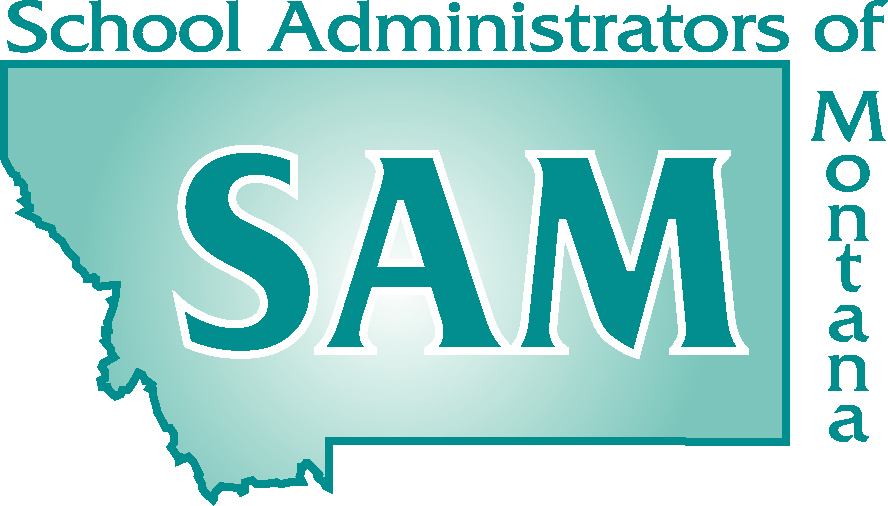 